NAME:  __________________________  PERIOD:  ______UNIT 7
Applications of ProbabilityTwo Way Tables1.  The table below displays the number of students in different summer classes: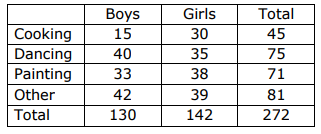 What percentage of all the students joined the dance class?What percentage of girls joined the painting classes?What percentage of boys joined the painting classes?2.  The data is summarized in a two-way table for the number of boys and girls that regularly 
     drink water, lemonade, or soda at lunch.What is the percentage of boys that regularly drink water?
What is the percentage of girls that regularly drink water?
What is the percentage of girls that regularly drink soda?
What is the percentage of boys that regularly drink soda?
What is the percentage of students that regularly drink water?
What is the percentage of students that regularly drink soda?3.  Below you will find an incomplete two way table that shows the number of girls 
     and boys that  were passing Economics and Science.  There are a total of 72 boys 
     and 72 girls taking Economics.  There are 78 boys and 60 girls taking Science.Calculate the percentage of boy’s passing Economics.Calculate the percentage of girl’s passing Science.
Calculate the percentage of students passing Science.
Calculate the percentage of students passing Economics.
Be sure to complete the two way table above.DOK 1Learning Target:  
K1-I can read a Venn Diagram. 
K2-I can describe subsets of events as intersections (or), unions (and), or complements of other events (not). 


Learning Target:  
K3- I can determine the difference between theoretical, empirical, and subjective probability 
K6-I can recall basic principles of probability (probability is b/n  0 and 1). 


Learning Target:  K8-I can determine the difference between independent and dependent events. Learning Target:  K9-I can understand the conditional probability of A given B a P(A and B/given B)  Learning Target:  
 Learning Target:  K9-I can read a two-way frequency table. (CP.4)DOK 2Learning Target:  
R1-I can use Venn Diagrams to determine the relationship between sets, events, or probabilities. 

Learning Target:  R3-I can compare the probabilities of two events to determine if they are independent. Learning Target:  R4-I can interpret independence of events in terms of conditional probability.  
R5-I can recognize and explain the concepts of conditional probability and independence in everyday language and everyday situations.
R6- I can find the conditional probability of A|B as the fraction of B’s outcomes that also belong to A, and interpret the answer in context.
Learning Target:  R7-I can apply the Addition Rule, P(A or B) = P(A) + P(B) – P(A and B), and interpret the answers in context.(CP.7)
Learning Target:  R8- I can compare probabilities using a frequency table. (CP.4)DOK 3Learning Target:  
S1-I can use data to calculate probabilities of given events. S2-I can perform operations to calculate the probabilities of compound events in a uniform probability model. Activities:1.  Students will conduct a survey of their own creating a Venn diagram and identifying different types of probability outlined in the rubric and expectations.  
(See project sheet & rubric)
Grade:  ______________2.  Complete Review Guide
3.  Take Unit TestGrade:  ______________BoysGirlsTotalWater453277Soda503888Lemonade423274TotalsGenderPassing EconomicsFailing EconomicsPassing ScienceFailing ScienceTotalBoys6169Girls6753Total